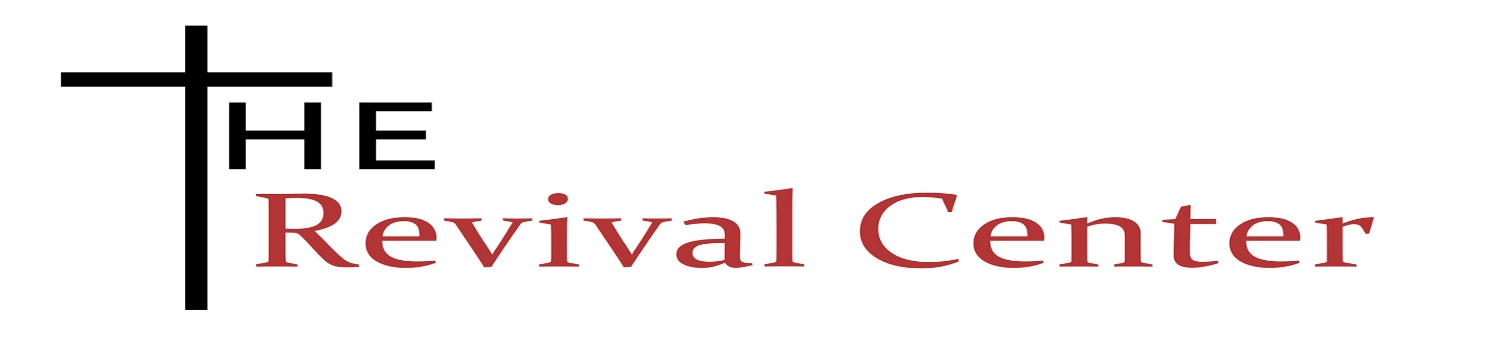           I have had the privilege of knowing Jessica Johnson, JJ, for many, many years, and          the greater privilege of pastoring her for the past year. Over these years, I have          seen a consistent dedication and love for the Lord, and desire to use her God-given          gifts and talents to reach out to all she comes in contact with. Through her          immense praise and worship, singing, prayer, and testimonies, she is an inspiration          to all. Although the road has not been easy, she has persevered, overcoming every          obstacle with a song in her heart. She has been chosen and gifted for such a time          as this.           Reverend Charles Pierce Jr.          Senior Pastor